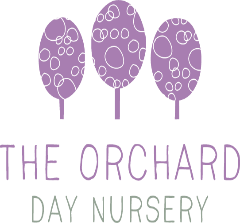 201-203 The Broadway, Wimbledon, London SW19 1NLEmail: manager@theorcharddaynursery.org Telephone: 020 3880 7373Website: www.theorcharddaynursery.co.ukOFSTED NUMBER: EY536382Dear Parent/Carer,RE: Coronavirus Update As you are aware of the daily updates on Public Health website. The Government’s advice remains that childcare settings should remain open unless advised otherwise by Public Health. This action is intended to cause minimum disruption for Parents/Carers. I am sure that parents/carers will agree that it is exceptionally important that as an organisation we support the Government in their efforts to delay the spread of the virus. Following meetings with senior colleagues, it has been agreed that effective Tuesday 17 March, additional preventative measures will be put in place to protect the health of our Children and Staff. These measures will be reviewed daily and will remain in place only for as long as is necessary.  Wherever possible, parental meetings will take place over the phone, however, if a face to face meeting is required, this will need to be approved by Nursery Manager in advance. We have cancelled all Nursery events for Social distancing.We ask that all Parents continue to follow Government advice in relation to self-isolating should you display symptoms of a continuous cough or a high temperature, or where someone in your household displays these symptoms. Where parents contact the nursery to advise that a child is self-isolating, this will be recorded as ‘Exceptional Circumstances’. If you are working from home due to precautionary measure of suspected virus, I would like to request please keep your children home with you to work together to protect our community. If you do decide to keep your child at home currently, we ask that you please notify the Nursery under the usual attendance procedure by calling or emailing us.Furthermore, we have received a large volume of calls and emails from parents/carers asking for advice and guidance on whether to keep their child at home in this current climate. Unfortunately, we are not able to provide advice in this regard and the decision lies solely with you as parents and carers as to what the most appropriate course of action is for your child and the needs of your family. I would kindly request you all to remain calm and patient, talk to your children about good hygiene and monitor the symptoms to seek medical advice.We are following our normal procedures by calling parents of their children’s sickness daily for Calpol consents if necessary (due to previous health issues, restless sleep, teething etc).We are having to make decisions daily and assess our plan of action.I would like to thank all parents/carers for their continued support during this unprecedented time. Please continue to check our website and monitor your emails for further updates.Kind RegardsErum Syed